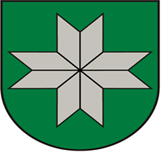 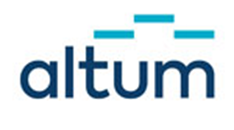 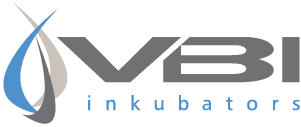 Seminārs uzņēmējdarbības uzsākšanaiAlojā2015.gada 27. februārī 11:00 -14:30Semināra norises vieta tiks precizēta Semināra apraksts: Seminārā uzzināsiet par aktuālajiem atbalsta instrumentiem uzņēmējdarbības uzsākšanai, kā arī  kādas  kļūdas tiek pieļautas sastādot biznesa plānu. Seminārā iegūsiet informāciju par Alojas novada domes rīkoto konkursu uzņēmējdarbības uzsākšanai Alojas novadā.Plānotā dienas kārtībaDalība seminārā: bezmaksasPapildus informācija zvanot  Baibai Birzgalei Alojas novada domes komercdarbības speciālistei  tālr. 25749131 vai rakstot uz   E-pastu: baiba.birzgale@aloja.lv 10:45 - 11:00Dalībnieku ierašanās un reģistrācija11:00 - 12:30„VBII funkcijas un sniegtie pakalpojumi. Uzņēmējdarbības uzsākšana inkubatorā, pretendentu vērtēšana. Inkubatora uzņēmumi”.Valmieras Biznesa un inovāciju inkubatora vadītāja Elīna Leimane12:30 -14:00„ALTUM piedāvājums - starta programma. Informācija par biznesa plāna sastādīšanu “. Latvijas Attīstības finanšu institūcijas ALTUM Valmieras filiāles vadītāja Olita Untāla14:00 -14 :30 „Biznesa ideju konkurss komercdarbības uzsākšanai Alojas novadā”Alojas novada domes komercdarbības speciāliste Baiba Birzgale